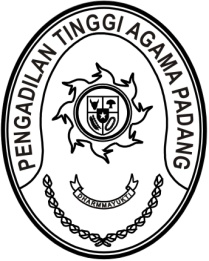 Nomor     	:  W3-A/        /OT.00/1/2023	24 Januari 2023Lampiran	:  2 (dua) lampiranPerihal	:  Pemanggilan Peserta 		Rapat Kerja Daerah (Rakerda)Yth. Hakim Tinggi PTA PadangAssalamu’alaikum Wr. WbDalam rangka kelancaran pelaksanaan tugas di lingkungan Pengadilan Tinggi Agama Padang, Pengadilan Tinggi Agama Padang akan menyelenggarakan Rapat Kerja Daerah di lingkungan Pengadilan Tinggi Agama Padang. Sehubungan dengan hal tersebut kami undang Saudara, untuk mengikuti kegiatan dimaksud yang insyaallah akan dilaksanakan pada:1.	Waktu dan TempatWaktu	: Kamis s.d Jumat, 26 s.d. 27 Januari 2023		  (Jadwal acara terlampir)Tempat     	: Grand Royal Denai Hotel	  Jl. Yos Sudarso No.5, RW.7, Benteng Pasar Atas, Guguk Panjang, Bukittinggi Pakaian	: Pakaian Batik2. Biaya perjalanan dinas dibebankan kepada DIPA masing-masing satuan kerja.Demikian disampaikan dan terima kasih.WassalamKetuaDr. Drs. H. Pelmizar, M.H.I.NIP. 195611121981031009Tembusan:1. Yml. Ketua Kamar Agama Mahkamah Agung RI;2. Yth. Direktur Jenderal Badan Peradilan Agama Mahkamah Agung RI.LAMPIRAN SURAT KETUA PENGADILAN TINGGI AGAMA PADANGNOMOR    : W3-A/0286/OT.00/1/2023TANGGAL : 24 JANUARI 2023RUNDOWN ACARA RAPAT KERJA DAERAHPADA WILAYAH PENGADILAN TINGGI AGAMA PADANGTAHUN 2023Catatan: Jadwal kegiatan sewaktu-waktu dapat berubahKetuaDr. Drs. H. Pelmizar, M.H.I.NIP. 195611121981031009WAKTUWAKTUWAKTUKEGIATANKETKamis, 26 Januari 2023Kamis, 26 Januari 2023Kamis, 26 Januari 2023Kamis, 26 Januari 2023Kamis, 26 Januari 202312:00-13:00Cek In dan Registrasi13:00-13:15Pengarahan Panitia Rakerda13:15-15:45Rapat KomisiKomisi A (Bidang Teknis Yustisial)Komisi B (Bidang Administrasi Yustisial)Komisi C (Bidang Kesekretariatan)Komisi D (Bidang Organisasi Pendukung)15:45-16:15Ishoma16:15-18:20Pleno Pertama (Penyampaian Hasil Rapat Komisi)Presentasi Komisi A (Bidang Teknis Yustisial)Presentasi Komisi B (Bidang Administrasi Yustisial)Presentasi Komisi C (Bidang Kesekretariatan)Presentasi Komisi D (Bidang Organisasi Pendukung)18:20-20:00Ishoma20:00-21:00Pembukaan RakerdaPembukaan oleh MCMenyanyikan Lagu Indonesia Raya, Himne MA dan   Mars PTA PadangPembacaan ayat suci Al QuranLaporan PanitiaSambutan Ketua PTA PadangSambutan sekaligus Pembukaan Rakerda oleh YM Tuaka MA RIDoaPenutup21:00-selesaiPembinaan oleh YM Tuaka Agama MA RIJumat, 27 Januari 2023Jumat, 27 Januari 2023Jumat, 27 Januari 2023Jumat, 27 Januari 2023Jumat, 27 Januari 202306:00-08:00Sarapan pagi / tenis lapangan08:00-10:00Pleno Kedua :Penyampaian Hasil Rakerda oleh Tim PerumusPenyerahan Hasil Rakerda Tahun 2023 dari Panitia Pengarah kepada Ketua PTA PadangPenyerahan Hasil Rakerda Tahun 2023 dari Ketua PTA Padang ke Pengadilan Agama diwakili oleh Ketua PA Padang10:00-10:30Penyerahan Penghargaan kepada PA Berprestasi10.30-11.00Mou dengan UIN Bukittinggi11.00-11.30Penutupan- MC- Laporan Panitia- Sambutan sekaligus menutup Rakerda- Doa